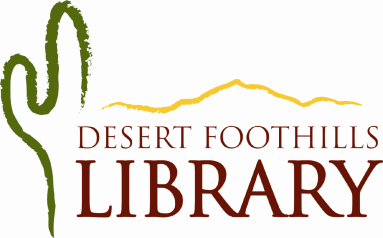 Desert Foothills Library Photography Contest 2019General InformationEligibility:      The competition is open to all, regardless of age, except Desert Foothills Library                         Association Board Members and Desert Foothills Library employees and                         immediate family.Entry Fee:      $5 per image. Payable by cash or check only. Free for youth aged 17 and underAwards:         Determined by a division of the entry fee money, as follows:                        1st place:  60%                        2nd place: 30%                        3rd place:  10%                        There will be cash awards for the youth section of the competition, with free                         entry.                        .Juror:             Suzanne Johnson, President of Gnosis Media.Contact:         Please direct all questions to Jerry Sieve by email at: sieveimages@gmail.comImportant DatesDrop off photographs: Friday May 10th 2019, 3 – 6 p.m. and Saturday May 11th 2019, 12 – 4 p.m. at the Desert Foothills Library.Exhibition dates: July 1st – July 19th 2019Reception/Award Ceremony: Saturday July 6th 2019, 4.00 p.m. – 5.30 p.m.Pick up photographs: Saturday July 20th 2019, 12 – 4 p.m.Entry RequirementsDeadline:    Entries must be delivered in person (no mail) on Friday May 10th 2019,                     3 – 6 p.m. or Saturday May 11th 2019, 12 – 4 p.m. at the Desert Foothills Library,                     38443 N Schoolhouse Road, Cave Creek, Arizona, 85331. Website: www.dfla.org Entries:        Submissions are not limited per entrant. Any image is acceptable. However, as this                       is a “Photography” competition, images showing a high amount of computer                       manipulation will not be accepted. Traditional photographs and digital images in                       color and black & white are eligible. Submissions cannot have been previously                      exhibited or published. Similar images are considered to be the same image. Street                      art shows are not considered an exhibition.                       For submissions, physical photographic prints only. No images submitted on CD,                      thumb drive, memory cards, transparencies, etc., will be accepted.                      Framed images will also not be accepted. All images should be matted.                      Matt size to be no more than 20" in any one direction, all images are to be ready to                              hang. Unmatted prints will not be accepted.                                        Labels:         Clearly label the back of each image with its title and your initials.                      Approximately 1’’ x 4” label size.Return of entries:                      There will be no mail return of images. The Desert Foothills Library is not liable                       for lost or damaged images while it has possession of the images. Images should be                      collected from the Desert Foothills Library on Saturday July 20th 2019,                       12 p.m. – 4 p.m. Submissions not collected on the appointed day will become the                       property of the Desert Foothills Library.Work that is Chosen for Display and final judging:                       Award winning (top three) photographers may be asked to provide brief personal                      comments about their photograph. This information will accompany your                      photograph while on display and be used for promotional purposes.Notification of award winners:                      The Contest Reception will be held at the Desert Foothills Library on Saturday July                      1st 2019, 4.00 p.m. – 5.30 p.m. The 1st, 2nd and 3rd place winners will be announced                      at the reception. Liability:    The applicant is required to sign and submit a liability release agreement (last page).Copyright Licensing Agreement:                    The applicant is required to sign and submit a copyright licensing agreement                     (last page).Desert Foothills Photography Contest 2019ApplicationApplicant Name: _____________________________________________________________Mailing Address: ___________________________________________________Physical address (if different): _________________________________________City: _______________________  State: _________  Zip Code: ______________Applicant Phone Numbers:  Home: _______________ Cell: __________________Applicant email: ____________________________________________________Title of your photography entry: ________________________________________Applicant’s Signature: __________________________ Date: ________________Applicant’s Parent or Guardian(Required if Applicant age 17 or under): __________________________________Checklist for Completed Registration:___ One matted image, matt size not more than 20 inches in any direction___ This completed Registration Form___ Entry fee $5: Cash or check made payable to Desert Foothills Library.                             Free for youth aged 17 and under.Desert Foothills Library Photography Contest 2019Questions? E-mail (no phone calls, please) to Jerry Sieve at sieveimages@gmail.com                    Or visit the Desert Foothills Library website at www.dfla.orgLiability Release AgreementThe applicant(s) understand(s) that the Desert Foothills Library Photography Contest organizers will handle and display all entries with care. Also, by submitting their entry to the Desert Foothills Library Photography Contest, the applicant agrees not to hold the Desert Foothills Library Contest liable for any loss of, or damage to, their work. The Desert Foothills Library Photography Contest organizers and juror will not be liable for any legal action brought by anyone with respect to authorship and/or copyright infringement. By submission, the applicant guarantees this is original work and the Contest Organizers are not required to research this claim._____________________________________Applicant’s Signature_____________________________________Applicant’s Parent or Guardian Signature(Required if Applicant is age 17 and under)___________________DateDesert Foothills Library Photography Contest 2019Copyright Licensing AgreementThe undersigned Applicant(s) grants(s) to the Desert Foothills Photography Contest Organizerspermission to photograph me (and use my picture, silhouette and other reproductions of my physical likeness) and my original entry submitted on behalf of the 2019 Desert Foothills Photography Contest. Furthermore, this license extends to the Contest Organizers, permission to utilize me and my original photograph, in connection with the exhibition of said photograph, theatrically, on television, in the media and cyber media, or otherwise, for advertising and/or publicizing the 2019 Desert Foothills Library Photography Contest. Also, it is understood that a model/property release has been received by the image maker for any likeness of persons or personal property shown in submitted images. All copyrights cannot be assigned or transferred without the express written consent of the undersigned and all rights to ownership of the photograph remain the exclusive property of the Applicant.__________________________________________                     _____________________Applicant’s Signature                                                                    Date_________________________________________ Applicant’s Parent or Guardian Signature(required if Applicant is age 17 or under)________  I have read the Desert Foothills Library Photography Contest Application, the                   Liability Release Agreement and the Copyright Licensing Agreement and agree                    to all of their their terms.